Тренировочные задания : «Определение географических координат».             Правила определения географических координатОпределение географической широты1.Географическая широта определяется по параллелям2.Параллели отсчитываются от экватора к полюсам ( от 0º до 90º)3. Определить между какими параллелями находится заданный объект4. Определить ближайшую к объекту параллель со стороны экватора5. Определить точное значение географической широты объекта, отсчитывая от экватора6. Определить в северном или южном полушарии находится объект ( с.ш ; ю.ш.)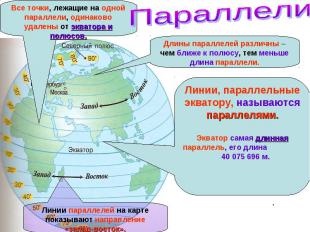 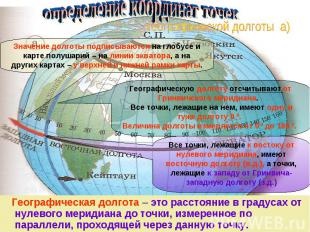   Определение географической долготы:1.Географическая долгота определяется по меридианам2. Меридианы отсчитываются от нулевого ( Гринвичского ) меридиана (от 0º до 180º)3. Определить между какими меридианами находится заданный объект4. Определить ближайший к объекту меридиан со стороны нулевого меридиана5. Определить точное значение географической долготы, отсчитывая от нулевого меридиана6. Определить в западном или восточном полушарии находится заданный объект ( з.д.; в.д.)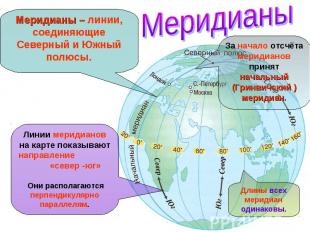 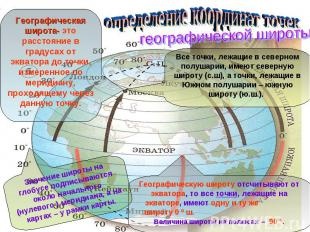                          Тренировочные задания    Задание №1Заполните таблицу, определив географические координаты  географических объектов.  Задание №2Заполните таблицу, определив географические объекты по данным координатам.Задание №3Определите варианты, в которых географические координаты, высоты и глубины названы правильно:Марианская впадина (12 с. ш. и 142 в. д., глубина 11 023м);Яванская впадина (10 ю. ш. и 115 в. д., глубина более 7000м);Гора Эверест (Джомолунгма) (20 с. ш. и 87 в. д., высота 8850 м).                    Ответы:Задание №156 с.ш. и 37 в.д.49 с. ш. и 2 в.д.39 с. ш. и 77 з. д.0°35′ю. ш. и  49°57′ з. д.  33° 55' ю. ш.  и 18° 28' в. д.33°52′ю. ш. и 151°12′ в. д.53 ю. ш. и  70 з. д.Задание №2Полуостров ЮкатанКаирМыс ИгольныйУстье реки АмазонкиПанамский каналЗадание №3Верно Не верно (долгота 110 в.д.)Не верно (широта 28 с.ш.)Закончить термины:Меридианы - _____________________________________________________________________Параллели - ______________________________________________________________________Самая длинная параллель проходит по - ______________________________________________Градусная сетка образуется линиями, называемые - ____________________________________Определите координаты по атласу:г. Токио - ___________________г. Астана - __________________г. Пекин - ___________________г. Москва - __________________Определите объекты по координатам:49º с. ш., 2º в. д - __________________39º с. ш., 77º з. д. - _________________33º ю. ш., 18º в. д. - ________________53º с. ш., 13º в. д. - _________________32º ю. ш., 117º в. д. - _______________Дополнительные задания:№ 1.  На какой вулкан отправились вулканологи, если он находится на 41°с.ш. 16° в.д.?№ 2. По дну этого пролива построен тоннель, который соединяет остров и материк. Как  называются остров и материк, если тоннель расположен на 51°с.ш. 1° в.д.?
                      Тесты для проверки домашнего задания по теме «Градусная сеть»1вариантОпределите, какие координаты отсчитываются от экватора:а) северная широта                                     б) южная широтав) восточная долгота                                    г) западная долгота.2 . Определите, какие из приведённых утверждений являются правильными:А) меридианы указывают направление «запад-восток»Б) все меридианы равны по длине.В) площадь поверхности Земли 510 000 000км.3. Определите, какой город расположен севернее других:А) Санкт-Петербург-60° с.ш. 30° в.д.Б) Мурманск -69 ° с.ш. 33 ° в.д.В) Якутск -62° с.ш. 130° в.д.4. Определите, какой город расположен западнее других:А) Мехико -20° с.ш. 99° з.д.Б) Нью-Йорк -41° с.ш.73° з.д.В) Сан-Франциско -37° с.ш;123° з.д.5. Определите, какой объект расположен южнее других:А) влк. Кракатау - 06° ю.ш. 105 ° в.д.Б) г. Аконкагуа -32° ю.ш. 70° з.д.В) вдп. Виктория -18° ю.ш. 27° в.д.6. Дополните:Удалённость объекта от экватора в градусах, называется…2 вариант1. Определите, какие координаты отсчитываются от начального меридиана:а) северная широта                                     б) южная широтав) восточная долгота                                    г) западная долгота.2. Определите, какие из приведённых утверждений являются правильными:А) Длина экватора равна длине любого меридиана.Б) экватор является самой длинной из параллелей.В) длина экватора составляет 40000км.3. Определите, какой город расположен севернее других:А) Москва -56° с.ш. 38 ° в.д.Б) Мехико -20° с.ш. 99° з.д.В) Нью-Йорк -41° с.ш.73° з.д.4. Определите, какой город расположен южнее других:А) Сидней -34° ю.ш. 151° в.д.Б) Бразилиа -16° ю.ш. 48° з.д.В) Рио-де-Жанейро – 22° ю.ш. 42 ° з.д.5. Определите, какой объект расположен восточнее других:А) Санкт-Петербург-60° с.ш. 30° в.д.Б) Якутск -62° с.ш. 130° в.д.В)  вдп. Виктория -18° ю.ш. 27° в.д.6. Дополните,Удалённость объекта от начального меридиана в градусах, называется…Задания практической работы «Определение географических координат»                                                             для мальчиков.Выполните совместно с соседом по парте.1. Однажды по делам службы Георгу Рафу пришлось находиться в управлении береговой охраны. Он уже заканчивал беседу с начальником управления, когда неожиданно в кабинет вбежал молодой офицер.-Сэр, получен сигнал SOS, -доложил он начальнику.-Немедленно высылайте спасательный вертолёт.-Сэр, дело в том, что связь с яхтой, терпящей бедствие, прервалась. Радист успел чётко зафиксировать только долготу- 120з.д., а во время передачи широты начались помехи. Широта то ли 30°, то ли 40°.Раф резко встал с кресла и подошёл к карте.-Вы невнимательны, лейтенант. Ясно, что из этих двух широт возможна только одна.Какую широту назвал инспектор Раф?2.«Они видели его только с большого расстояния и были так потрясены пятью столбами испарения и вечным гулом, что назвали его «там гремит дым»-Укажите место, в котором оказались герои романа Л. Буссенара «Похитители бриллиантов», если координаты его 17°ю.ш. 25°в.д.Выполните самостоятельно:3.Если вы плывёте на восток от точки с координатами 17°с.ш. 30°.з.д., берега какого материка вы достигните?4.Какое кругосветное путешествие короче:а) по экватору                             б) по 10°с.ш                            в) по 50°с.ш.5. Определите координаты: г.Эльбрус (горы Кавказ, на юго-западе России)   Задания практической работы «Определение географических координат»                                                             для девочекВыполните совместно с соседкой по парте.1.Определите координаты города Парижа.Какой объект имеет координаты: 20° с.ш. 99° з.дКакой объект имеет координаты: 06° с.ш. 61° з.д.  Выполните самостоятельно:4.Определить координаты влк. Килиманджаро (Африка) 5.Определите координаты городов России:(по выбору) Нижний Новгород и Волгоград.6.Ответьте на вопрос, как определяется местоположение любого объекта на поверхности Земли, его «адрес».Париж - 48 с.ш. 2 в.д.Москва - 55 с.ш. 37 в.д.Ростову-на-Дону - 47 с.ш. 39 в.д.Пекин- 39 с.ш. 116 в.д.Канберра- 35 ю.ш. 149 в.д.Оттава - 45 с.ш. 75 з.д.Рио-де-Жанейро - 22 ю.ш. 43 з.д.Каир - 30 с.ш. 31 в.д.Рим - 41 с.ш. 12 в.д.Практическая работа 6 класс1 вариантЗадание 1: Определить географические координаты.г. Токиовулк. Камерунг. Вашингтонг. Мак-Кинли2. Самый высокий водопад мира низвергается с высоты 1054 м. Он находится в точке с координатами 6º с.ш. 61ºз.д.Этот остров имеет несколько названий – Рапа – Нуи, Вайгу, но чаще его обозначают под другим названием. Каким? Координаты острова 27º ю.ш. 109ºз.д.Африканцы называют эту гору «Горой божества холода». Определите ее, если координаты горы 3º ю.ш. 38º в.д.Задание 2: Определить по географическим координатам острова.50 ºс.ш. 143 ºв.д.20 ºю.ш. 47 ºв.д.65 ºс.ш. 20 ºз.д.0 º ш. 100 ºв.д.Полуострова:20 ºс.ш. 50 ºв.д.60 º с.ш. 10 ºв.д.40 ºс.ш. 5 ºз.д.1.Потерпевший кораблекрушение капитан Грант сумел добраться до острова с координатами 20º ю.ш. 159º з.д. Назовите этот остров.2.Шхуна «Пилигрим» находилась под 44º ю.ш. 175º з.д. В каком океане и на какие острова попали герои романа «Пятнадцатилетний капитан» ?Задание 3: А) Определить расстояние в градусах и километрах Южной Америки по 20-ой параллели южной широты.Практическая работа 6 класс2 вариантЗадание 1: Определить географические координаты.1. вдп. Анхель2. г. Аконкагуа3. г. Лондон4. г. Сан-Франциско5. Один из самых крупных вулканов с высотой 3794 м находится на материке … с координатами 78º ю.ш. 178º з.д.6. На этом острове с координатами 8º ю.ш. 140º в.д. русский путешественник Миклухо – Маклай изучал обычаи и традиции папуасов.7. Этот пролив, координаты которого 57º ю.ш. 70º з.д. открыл мореплаватель, которого называли «Пират ее Величества». Его именем был назван этот географический объект.Задание 2: Определить по географическим координатам острова.40 ºю.ш. 176 ºв.д.22 ºс.ш. 80 ºз.д.54 ºю.ш. 70 ºз.д.52 ºс.ш. 3 ºз.д.Полуострова55 ºс.ш. 60 ºз.д.20 ºс.ш. 80 ºв.д.55 ºс.ш. 160 ºв.д.1.Из какого города отправились герои романа «Таинственный остров» в путешествие на воздушном шаре, если его координаты 38º с.ш. 78º з.д.2.С какого острова герои романа «Пять недель на воздушном шаре» поднялись в воздух. Его координаты 20º ю.ш. 45º в.д.Задание 3: А) Определить расстояние в градусах и километрах Южной Америки по 30-ой параллели южной широты.       Координаты географических объектов       Координаты географических объектов     Географические  объекты                  широта	            долгота     Географические  объекты МоскваПарижВашингтонУстье АмазонкиКейптаунСиднейМагелланов пролив       Координаты географических объектов       Координаты географических объектов     Географические  объекты                  широта	            долгота     Географические  объекты 20 с. ш.30 с. ш.34 ю. ш.1 ю. ш.9 с. ш.90 з. д.32 в. д. 19 в. д. 52 з. д .80 з. д.